附件一：第二十六届全国磷复肥行业年会参会回执注意事项：（1）为便于会议筹备，请将回执于2019年4月10日前传真或E-mail至协会，并将会议费（不含住宿费，住宿费请现场交至酒店前台）汇至以下账号：户名：中国磷复肥工业协会   账号：110060211012015007865   开户行：交通银行北京德胜门支行（2）提前汇款的单位请将凭证传真或E-mail至协会，现场凭汇款凭证复印件在报到处领取发票。（3）提前汇款的将开具增值税专用发票；现场缴费的开具增值税普通发票（电子发票）。请尽量提前汇款，便于提前开票。（4）协会传真：010-82032858；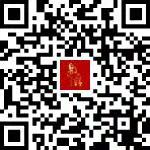 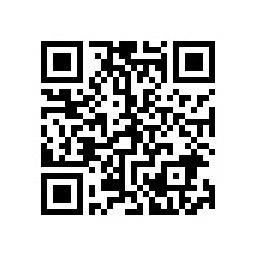 电话：010-82039445；010-84122400；邮箱：86529596@qq.com  riboflavin@126.com（您亦可通过扫描右方二维码进行网上快捷报名。）单位名称单位名称开具增值税专用发票所需提供的信息（仅限提前汇款、在线支付填写）开具增值税专用发票所需提供的信息（仅限提前汇款、在线支付填写）开具增值税专用发票所需提供的信息（仅限提前汇款、在线支付填写）开具增值税专用发票所需提供的信息（仅限提前汇款、在线支付填写）开具增值税专用发票所需提供的信息（仅限提前汇款、在线支付填写）开具增值税专用发票所需提供的信息（仅限提前汇款、在线支付填写）开具增值税专用发票所需提供的信息（仅限提前汇款、在线支付填写）开具增值税专用发票所需提供的信息（仅限提前汇款、在线支付填写）开具增值税专用发票所需提供的信息（仅限提前汇款、在线支付填写）开具增值税专用发票所需提供的信息（仅限提前汇款、在线支付填写）开具增值税专用发票所需提供的信息（仅限提前汇款、在线支付填写）开具增值税专用发票所需提供的信息（仅限提前汇款、在线支付填写）发票抬头发票抬头发票抬头纳税人识别号纳税人识别号纳税人识别号电话电话地    址地    址地    址邮编邮编邮编开户银行及账号开户银行及账号开户银行及账号缴费方式缴费方式缴费方式提前汇款提前汇款提前汇款现场缴费现场缴费现场缴费现场缴费现场缴费现场缴费住宿安排住宿安排住宿安排标准间   间标准间   间标准间   间住宿日期4月   日—   日住宿日期4月   日—   日住宿日期4月   日—   日住宿日期4月   日—   日住宿日期4月   日—   日住宿日期4月   日—   日住宿安排住宿安排住宿安排单人间   间单人间   间单人间   间住宿日期4月   日—   日住宿日期4月   日—   日住宿日期4月   日—   日住宿日期4月   日—   日住宿日期4月   日—   日住宿日期4月   日—   日姓名职务职务职务电话邮箱邮箱邮箱邮箱邮箱QQ或微信QQ或微信